Refer a FriendPolicy and ProcedurePurposeThe ‘Refer a Friend’ scheme is being introduced to increase permanent recruitment to certain ‘hard to fill’ roles within Children’s Service.All Coventry City Council employees may benefit from this scheme by referring a friend for an applicable role within Children’s Services.Directives2.1	The referral must be for the permanent recruitment to an experienced Social Worker, a Senior Practitioner or Advanced Social Worker post within Children’s Services. As defined by the service area as ”Hard to Fill” (This list is subject to review at any time in line with recruitment shortfalls)2.2	Referrals must be made by current employee completing the Refer a Friend form via the following link https://coventrycc-dash.achieveservice.com/service/Social_Worker_refer_a_friend or hard copy form (see page 4) sent to Arin Sotoudeh (Recruitment & Retention Lead - Children’s Services) before the candidate applies for the post. Retrospective claims will not be accepted.2.3	External candidates must state within their application form, whilst applying for the post(s), the referrer’s name and current job title. Retrospective claims will not be accepted.2.4	External candidate(s) must submit their application for the eligible posts within 8 weeks from the date they have been referred by current employee.2.4	The candidate must successfully complete their probationary period for the referrer to be eligible for the payment to be made. 2.5	Both referrer and the candidate must be employed by Coventry City Council at the time of the successful completion of the candidate’s probationary period to be eligible for payment. 2.6	The candidate must not have been previously employed by Coventry City Council. 2.7	Payment of £350 Gross pay will be made on the next available pay date as soon as the candidate has successfully passed probationary period. Exclusions3.1	 The Following groups / Staff are not eligible to participate in this scheme. Employees who are responsible for any part of the recruitment processAny Children’s Services employee Grade 9 and above (due to involvement within interviews & assessment panel(s), which may cause a conflict of interestAppendices  Payment Approval Form – See page 3‘Refer a Friend’ Off-line Referral Form – See page 4‘Refer a Friend’ Process flow chart – See page 5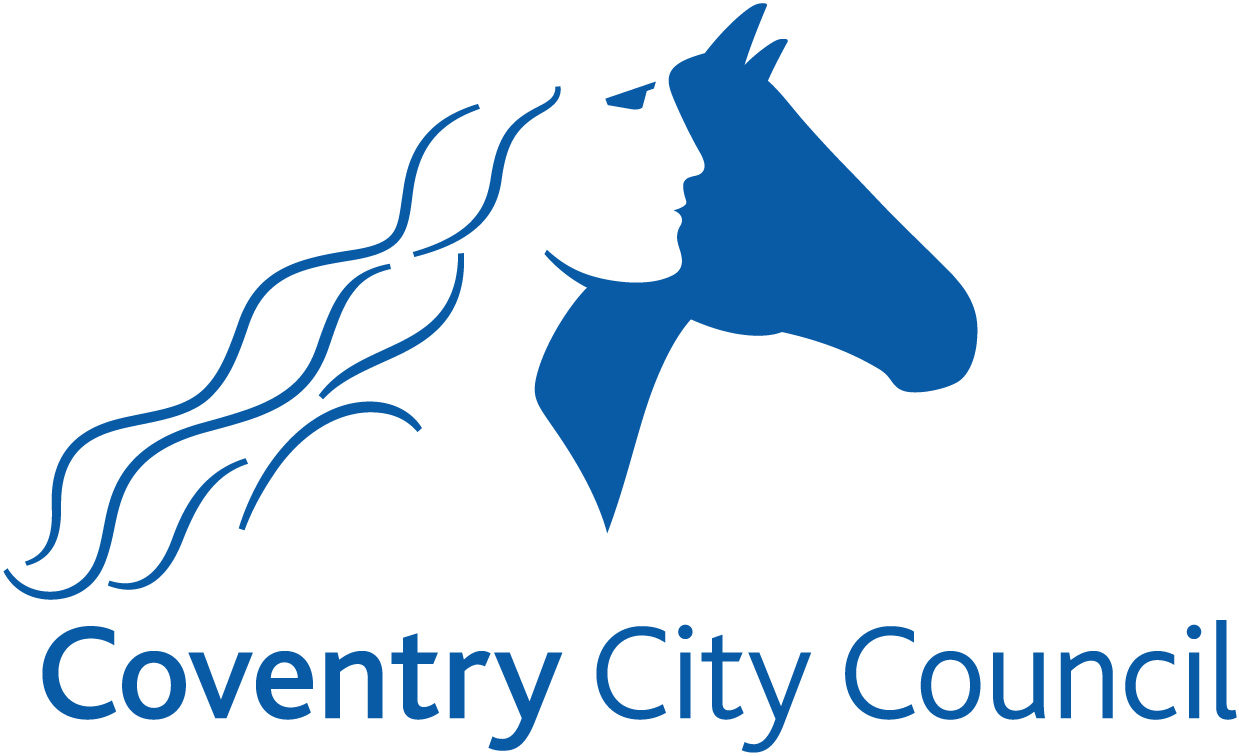 Refer a Friend – Payment Approval FormName of Referrer: _____________________________    Employee No: _________Name of Candidate: _____________________________ Date Referred: _________Check List‘I confirm that all of the above checks have been conducted and the referrer, as stated above, is eligible for the ‘Refer a Friend’ Payment’. Signed: ____________________________________       Date: _______________Approver’s Authorisation:‘Please make payment to the referrer, as stated above, to receive £250 in cleared funds within their next payment due date’. Approver Signature: __________________________       Date: _______________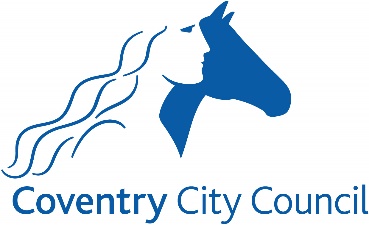 Refer a Friend – Referral FormIf you are filling this form by hand, please use CAPITALS only.Your InformationYour Friend’s InformationPlease submit this form to Arin.Sotoudeh@coventry.gov.uk or send to the following address: Arin Sotoudeh, Service Development Team, Broadgate House, 3rd Floor, Coventry CV1 1FSA confirmation will be sent to you to inform you that your referral has been successfully received and will explain next steps. If you have any questions regarding the ‘Refer a Friend scheme, you can find more information by referring to the policy on the following page http://www.coventry.gov.uk/info/228/social_work_jobs/2735/social_work_jobs/10 Alternatively, You can contact Arin Sotoudeh (Recruitment & Retention Lead - Children’s Services) on 024 7683 1530Refer a Friend – Process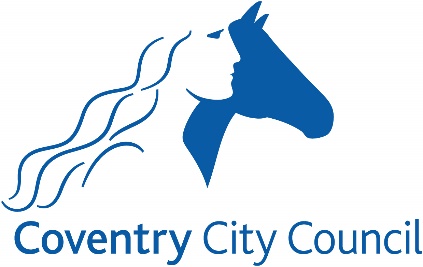 VersionAuthorDateApproval1.0Arin SotoudehRecruitment and Retention LeadJanuary 2019Are both parties still employed by CCC?Yes / NoDate Candidate passed Probation?Candidate’s Current Position?Candidate’s Current Team Manager?All Checks Conducted By?TitleFirst NameSurnameDepartment/ AreaEmployee NumberNameContact NumberEmail AddressPlease circle/ highlight which of the following roles this person is interested inExperienced Social WorkerAdvanced Social WorkerSenior PractitionerEstimated length of experience